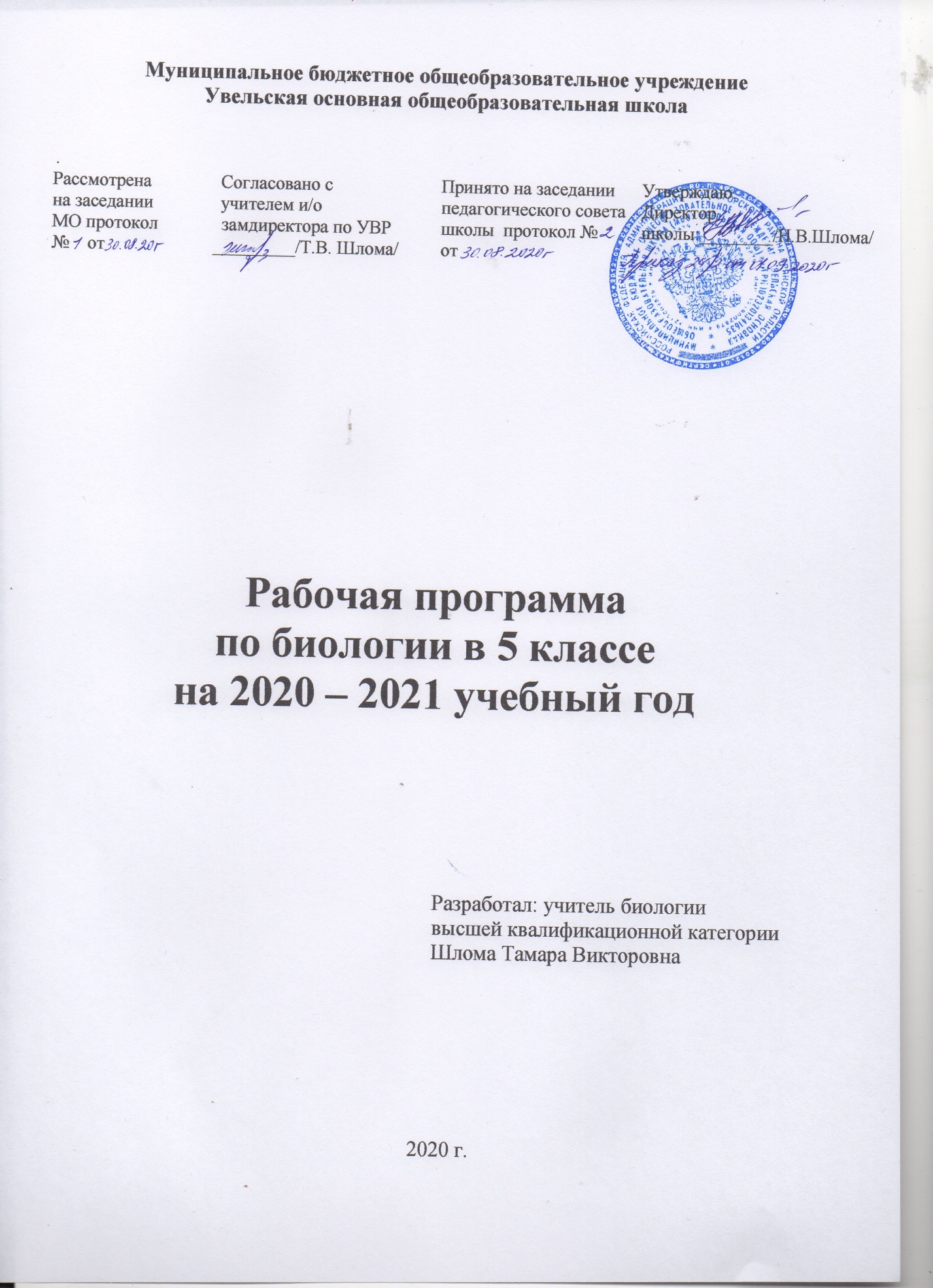 I.Пояснительная записка.           Рабочая программа по биологии ориентирована на учащихся 5 класса и реализуется на основе следующих документов:Федерального государственного образовательного стандарта основного общего образования (приказ  Минобрнауки России от 17 декабря 2010 г. № 1897);Биология. Примерные рабочие  программы. Предметная линия учебников В.И. Сивоглазова. 5—9 классы.: учеб. пособие для общеобразоват. Организаций / В.И. Сивоглазов.- М.: Просвещение, 2020.;Биология.5 класс: учеб.для общеобразоват. организаций /В.И.Сивоглазов, А.А.Плешаков.2-е изд.- М.: Просвещение,2020.Базисного учебного плана общеобразовательных учреждений Брянской области на 2020-2021 учебный год;Учебного плана  МБОУ Увельская ООШ.    Цели:освоение знаний о многообразии объектов природы; связи мира живой и неживой природы; об изменении природной среды под воздействием человека;овладение начальными исследовательскими умениями проводить наблюдения, описывать их результаты, формулировать выводы;развитие интереса к изучению природы, интеллектуальных и творческих способностей в процессе решения познавательных задач;воспитание положительного эмоционально-ценностного отношения к природе; стремления действовать в окружающей среде в соответствии с экологическими нормами поведения, соблюдать здоровый образ жизни;применение полученных знаний и умений в повседневной жизни, для безопасного поведения в природной среде и оказания простейших видов первой медицинской помощи.Задачи:- систематизация знаний об объектах живой и неживой природы, их взаимосвязях, полученных в процессе изучения предмета «Окружающий мир.1-4 классы»;- развитие познавательных интересов, интеллектуальных и творческих способностей учащихся;- формирование первичных умений, связанных с выполнением практических и лабораторных работ;- воспитание ответственного и бережного отношения к окружающей природе, формирование экологического мышления.      Учебный предмет «Биология» относится к предметной области    « Естественно-научные предметы». Базисный учебный план на изучение биологии в 5 классе основной школы отводит 1 час в неделю. Данная рабочая программа рассчитана на 34 часа (из расчета 1 час в неделю). II.Планируемые результаты освоения учебного предмета.Освоение курса биологии в основной школе направлено на достижение обучающимися личностных, предметных и метапредметных результатов освоения основной образовательной программы.Личностные результаты освоения основной образовательной программы основного общего образования должны отражать:1) воспитание российской гражданской идентичности: патриотизма, уважения к Отечеству, прошлое и настоящее многонационального народа России; осознание своей этнической принадлежности, знание истории, языка, культуры своего народа, своего края, основ культурного наследия народов России и человечества; усвоение гуманистических, демократических и традиционных ценностей многонационального российского общества; воспитание чувства ответственности и долга перед Родиной;2) формирование ответственного отношения к учению, готовности и способности, обучающихся к саморазвитию и самообразованию на основе мотивации к обучению и познанию, осознанному выбору и построению дальнейшей индивидуальной траектории образования на базе ориентировки в мире профессий и профессиональных предпочтений, с учетом устойчивых познавательных интересов, а также на основе формирования уважительного отношения к труду, развития опыта участия в социально значимом труде;3) формирование целостного мировоззрения, соответствующего современному уровню развития науки и общественной практики, учитывающего социальное, культурное, языковое, духовное многообразие современного мира;4) формирование осознанного, уважительного и доброжелательного отношения к другому человеку, его мнению, мировоззрению, культуре, языку, вере, гражданской позиции, к истории, культуре, религии, традициям, языкам,ценностям народов России и народов мира; готовности и способности вести диалог с другими людьми и достигать в нем взаимопонимания;5) освоение социальных норм, правил поведения, ролей и форм социальной жизни в группах и сообществах, включая взрослые и социальные сообщества; участие в школьном самоуправлении и общественной жизни в пределахвозрастных компетенций с учетом региональных, этнокультурных, социальных и экономических особенностей;6) развитие морального сознания и компетентности в решении моральных проблем на основе личностного выбора, формирование нравственных чувств и нравственного поведения, осознанного и ответственного отношения ксобственным поступкам;7) формирование коммуникативной компетентности в общении и сотрудничестве со сверстниками, детьми старшего и младшего возраста, взрослыми в процессе образовательной, общественно полезной, учебно-исследовательской, творческой и других видов деятельности;8) формирование ценности здорового и безопасного образа жизни; усвоение правил индивидуального и коллективного безопасного поведения в чрезвычайных ситуациях, угрожающих жизни и здоровью людей, правилповедения на транспорте и на дорогах;9) формирование основ экологической культуры, соответствующей современному уровню экологического мышления, развитие опыта экологически ориентированной рефлексивно-оценочной и практической деятельности в жизненных ситуациях;10) осознание значения семьи в жизни человека и общества, принятие ценности семейной жизни, уважительное и заботливое отношение к членам своей семьи;11) развитие эстетического сознания через освоение художественного наследия народов России и мира, творческой деятельности эстетического характера.Метапредметные результаты освоения основной образовательной программы основного общего образования должны отражать:1) умение самостоятельно определять цели своего обучения, ставить и формулировать для себя новые задачи в учебе и познавательной деятельности, развивать мотивы и интересы своей познавательной деятельности;2) умение самостоятельно планировать пути достижения целей, в том числе альтернативные, осознанно выбирать наиболее эффективные способы решения учебных и познавательных задач;3) умение соотносить свои действия с планируемыми результатами, осуществлять контроль своей деятельности в процессе достижения результата, определять способы действий в рамках предложенных условий и требований,корректировать свои действия в соответствии с изменяющейся ситуацией;4) умение оценивать правильность выполнения учебной задачи, собственные возможности ее решения;5) владение основами самоконтроля, самооценки, принятия решений и осуществления осознанного выбора в учебной и познавательной деятельности;6) умение определять понятия, создавать обобщения, устанавливать аналогии, классифицировать, самостоятельно выбирать основания и критерии для классификации, устанавливать причинно-следственные связи,строить логическое рассуждение, умозаключение (индуктивное, дедуктивное и по аналогии) и делать выводы;7) умение создавать, применять и преобразовывать знаки и символы, модели и схемы для решения учебных и познавательных задач;8) смысловое чтение;9) умение организовывать учебное сотрудничество и совместную деятельность с учителем и сверстниками;работать индивидуально и в группе: находить общее решение и разрешать конфликты на основе согласования позиций и учета интересов; формулировать, аргументировать и отстаивать свое мнение;10) умение осознанно использовать речевые средства в соответствии с задачей коммуникации для выражения своих чувств, мыслей и потребностей; планирования и регуляции своей деятельности; владение устной и письменнойречью, монологической контекстной речью;11) формирование и развитие компетентности в области использования информационно-коммуникационных технологий (далее ИКТ- компетенции); развитие мотивации к овладению культурой активного пользования словарями и другими поисковыми системами;12) формирование и развитие экологического мышления, умение применять его в познавательной,коммуникативной, социальной практике и профессиональной ориентации.Предметные результаты освоения основной образовательной программы основного общего образования с учетом общих требований Стандарта и специфики изучаемых предметов, входящих в состав предметных областей,должны обеспечивать успешное обучение на следующем уровне общего образования.1) формирование системы научных знаний о живой природе, закономерностях ее развития, исторически быстром сокращении биологического разнообразия в биосфере в результате деятельности человека, для развития современных естественнонаучных представлений о картине мира;2) формирование первоначальных систематизированных представлений о биологических объектах, процессах, явлениях, закономерностях, об основных биологических теориях, об экосистемной организации жизни, о взаимосвязиживого и неживого в биосфере, о наследственности и изменчивости; овладение понятийным аппаратом биологии;3) приобретение опыта использования методов биологической науки и проведения несложных биологических экспериментов для изучения живых организмов и человека, проведения экологического мониторинга в окружающей среде;4) формирование основ экологической грамотности: способности оценивать последствия деятельности человека в природе, влияние факторов риска на здоровье человека; выбирать целевые и смысловые установки в своих действиях и поступках по отношению к живой природе, здоровью своему и окружающих, осознание необходимости действий по сохранению биоразнообразия и природных местообитаний видов растений и животных;5) формирование представлений о значении биологических наук в решении проблем необходимости рационального природопользования защиты здоровья людей в условиях быстрого изменения экологического качестваокружающей среды;6) освоение приемов оказания первой помощи, рациональной организации труда и отдыха, выращивания иразмножения культурных растений и домашних животных, ухода за ними.III.Содержание учебного предмета.Введение 6 часов       Биология — наука о живых организмах. Методы изучения природы: наблюдение, эксперимент (опыт), измерение. Разнообразие живых организмов. Разнообразие и классификация живых организмов. Вид. Царства живой природы. Признаки основных царств, их характеристика, строение, особенности жизнедеятельности, места обитания, роль в природе и жизнедеятельности человека. Бережное отношение к природе. Охрана биологических объектов. Правила работы в кабинете биологии, с биологическими приборами и инструментами.Свойства живых организмов (структурированность, целостность, обмен веществ, движение, размножение, развитие, раздражимость, приспособленность, наследственность и изменчивость) их проявление у растений, животных, грибов и бактерий. Наземно-воздушная, водная и почвенная среды обитания организмов. Приспособленность организмов к среде обитания. РК Растительный и животный мир родного края.Раздел 1. Строение организма (9 часов)       Многообразие живых организмов. Основные свойства живых организмов: клеточное строение, сходный химический состав, обмен веществ и энергии, питание, дыхание, выделение, рост и развитие, раздражимость, движение, размножение.
Оборудование для научных исследований (лабораторное оборудование, увеличительные приборы, измерительные приборы). Увеличительные приборы: ручная лупа, световой микроскоп. Клетка — элементарная единица живого. Безъядерные и ядерные клетки. Строение и функции ядра, цитоплазмы и её органоидов. Хромосомы, их значение. Различия в строении растительной и животной клеток. Содержание химических и элементов в клетке. Вода, другие неорганические вещества, их роль в жизнедеятельности клеток. Органические вещества: белки, жиры, углеводы, нуклеиновые кислоты, их роль в клетке. Ткани растений и животных. Понятие «ткань». Клеточные элементы и межклеточное вещество. Типы тканей растений, их многообразие, значение, особенности строения. Типы тканей животных организмов, их строение и функции. Органы цветковых растений. Понятие «орган». Органы цветкового растения. Внешнее строение и значение корня. Корневые системы. Видоизменения корней. Строение и значение побега. Почка - зачаточный побег. Стебель как осевой орган побега. Передвижение веществ по стеблю. Лист. Строение и функции. Простые и сложные листья. Цветок, его значение и строение (околоцветник, тычинки, пестики). Соцветия. Плоды, их значение и разнообразие. Строение семян однодольного и двудольного растений. Системы органов. Основные системы органов животного организма: пищеварительная, опорно-двигательная, нервная, эндокринная, размножения. Органы и системы органов животных. Организм как единое целое. Взаимосвязь клеток, тканей и органов в организмах. Живые организмы и окружающая среда. Организм - биологическая система.Лабораторные  работы№1. Изучение устройства увеличительных приборов и правила работы с ними (к параграфу 8)№2. Приготовление микропрепарата кожицы чешуи лука. (к параграфу 8)№3. Химический состав клетки  (к параграфу 9)№4. Движение цитоплазмы  (к параграфу 10)№5. Органы цветкового растения  (к параграфу 13)Раздел 2. Многообразие живых организмов ( 15 часов)Научные представления о происхождении человека. Древние предки человека. Человек умелый. Человек прямоходящий. Человек разумный. Строение и систематика прокариот. Особенности жизнедеятельности и роль прокариот в природе и деятельности человека. Многообразие, особенности строения и происхождение прокариотических организмов.Происхождение и эволюция бактерий. Общие свойства прокариотических организмов. Многообразие форм бактерий. Особенности строения бактериальной клетки. Понятие о типах обмена у прокариот. Особенности организации и жизнедеятельности прокариот; распространённость и роль в биоценозах. Экологическая роль и медицинское значение (на примере представителей подцарства Настоящие бактерии).Общая характеристика грибов. Систематика и многообразие грибов. Роль грибов в природе и жизни человека. Общая характеристика грибов. Происхождение и эволюция грибов. Особенности строения клеток грибов. Основные черты организации многоклеточных грибов Общая характеристика грибов. Происхождение и эволюция грибов. Особенности строения клеток грибов. Основные черты организации многоклеточных грибов. Особенности жизнедеятельности и распространение. Роль грибов в биоценозах и хозяйственной деятельности человека.Общая характеристика растений Растительный организм как целостная система. Клетки, ткани, органы и системы органов растений. Регуляция жизнедеятельности растений; фитогормоны. Особенности жизнедеятельности растений. Фотосинтез. Пигменты. Систематика растений; низшие и высшие растения. Низшие растения Водоросли как древнейшая группа растений. Общая характеристика водорослей. Особенности строения тела. Одноклеточные и многоклеточные водоросли. Многообразие водорослей: отделы Зелёные водоросли, Бурые водоросли и Красные водоросли. Распространение в водных и наземных биоценозах, экологическая роль водорослей. Практическое значение.Лишайники. Понятие о симбиозе. Общая характеристика лишайников. Типы слоевищ лишайников; особенности жизнедеятельности, распространённость и экологическая роль лишайников.Высшие споровые растения. Происхождение и общая характеристика высших растений. Особенности организации и индивидуального развития высших растений. Споровые растения. Общая характеристика, происхождение. Отдел Моховидные; особенности организации, жизненного цикла. Распространение и роль в биоценозах. Отдел Плауновидные; особенности организации, жизненного цикла. Распространение и роль в биоценозах. Отдел Хвощевидные; особенности организации, жизненного цикла. Распространение и роль в биоценозах. Отдел Папоротниковидные. Происхождение и особенности организации папоротников. Жизненный цикл папоротников. Распространение и роль в биоценозах.Высшие семенные растения. Отдел Голосеменные растения. Отдел Покрытосеменные (Цветковые) растения. Происхождение и особенности организации покрытосеменных растений; строение тела, жизненные формы покрытосеменных. Классы Однодольные и Двудольные. Основные семейства покрытосеменных растений (2 семейства однодольных и 3 семейства двудольных растений). Многообразие, распространённость цветковых, их роль в биоценозах, в жизни человека и его хозяйственной деятельности. Охрана живой природы. Важнейшие экологические проблемы: сохранение биологического разнообразия, борьба с уничтожением лесов и опустыниванием, защита планеты от всех видов загрязнений.Лабораторные  работы№6. Плесневые грибы . (к параграфу 20)№7. Дрожжи . (к параграфу 20)№8. Строение хламидомонады. (к параграфу 22)№9.Внешнее строение мхов. (к параграфу 25)№10. Изучение внешнего строения папоротникообразных. (к параграфу 26)№11. Изучение внешнего строения шишек, хвои и семени голосеменных растений (к параграфу 27)№12.Изучение внешнего строения  покрытосеменных растений (к параграфу 28).IV.Календарно-тематическое планирование по биологиив 5 классе на 2020-2021 учебный год.№п\пКол-во часовДата проведенияДата проведенияДата проведения№п\пТема урока, разделаКол-во часовДата проведенияДата проведенияДата проведения№п\пТема урока, разделаКол-во часовпо планупо плануфактич.                           Введение 6 часов                           Введение 6 часов                           Введение 6 часов                           Введение 6 часов1.Вводный инструктаж по ТБ.Биология-наука о живой природе.Вводный инструктаж по ТБ.Биология-наука о живой природе.12.Методы изучения биологии.Методы изучения биологии.13.Разнообразие живой природы. Царства живой природы.Разнообразие живой природы. Царства живой природы.14.Среда обитания. Экологические факторы.Среда обитания. Экологические факторы.15.Среда обитания (водная, наземно – воздушная).Среда обитания (водная, наземно – воздушная).16.Среда обитания (почвенная, организменная).Среда обитания (почвенная, организменная).17.Обобщение по теме: «Введение».Обобщение по теме: «Введение».1                       Раздел 1. Строение организма 11 часов                       Раздел 1. Строение организма 11 часов                       Раздел 1. Строение организма 11 часов                       Раздел 1. Строение организма 11 часов                       Раздел 1. Строение организма 11 часов                       Раздел 1. Строение организма 11 часов                       Раздел 1. Строение организма 11 часов                       Раздел 1. Строение организма 11 часов8.Что такое живой организм.Что такое живой организм.19.Строение клетки.   Лабораторная работа № 1 « Изучение устройства увеличительных приборов и правила работы с ними».Строение клетки.   Лабораторная работа № 1 « Изучение устройства увеличительных приборов и правила работы с ними».110.Строение клетки.                                               Лабораторная работа  № 2 «Приготовление микропрепарата кожицы чешуи лука».Строение клетки.                                               Лабораторная работа  № 2 «Приготовление микропрепарата кожицы чешуи лука».111.Химический состав клетки.                               Лабораторная работа № 3 «Химический состав клетки».                               Химический состав клетки.                               Лабораторная работа № 3 «Химический состав клетки».                               112.Жизнедеятельность клетки.                                                      Лабораторная работа  № 4 « Движение цитоплазмы».Жизнедеятельность клетки.                                                      Лабораторная работа  № 4 « Движение цитоплазмы».113.Ткани растений. Ткани растений. 114.Ткани животных.Ткани животных.115.Органы растений.                                                                     Лабораторная работа  № 5 « Органы цветкового растения».Органы растений.                                                                     Лабораторная работа  № 5 « Органы цветкового растения».116.Системы органов животных.Системы органов животных.117. Организм – биологическая система. Организм – биологическая система.118.Обобщение по теме: «Строение организма»Обобщение по теме: «Строение организма»1                    Раздел 2. Многообразие живых организмов 16 часов                    Раздел 2. Многообразие живых организмов 16 часов                    Раздел 2. Многообразие живых организмов 16 часов                    Раздел 2. Многообразие живых организмов 16 часов                    Раздел 2. Многообразие живых организмов 16 часов                    Раздел 2. Многообразие живых организмов 16 часов                    Раздел 2. Многообразие живых организмов 16 часов                    Раздел 2. Многообразие живых организмов 16 часов19.Как развивалась жизнь на Земле.Как развивалась жизнь на Земле.120.Строение и жизнедеятельность бактерий.Строение и жизнедеятельность бактерий.121.Бактерии в природе и жизни человека.Бактерии в природе и жизни человека.122.Грибы. Общая характеристика.                                             Лабораторная работа  № 6 « Плесневые грибы».Грибы. Общая характеристика.                                             Лабораторная работа  № 6 « Плесневые грибы».123.Многообразие и значение грибов.                                         Лабораторная работа  № 7 « Дрожжи».Многообразие и значение грибов.                                         Лабораторная работа  № 7 « Дрожжи».124.Обобщение по теме: «Бактерии. Грибы».Обобщение по теме: «Бактерии. Грибы».125. Царство растений.  Царство растений. 126.Водоросли. Общая характеристика.                                     Лабораторная работа  № 8 « Строение хламидомонады».Водоросли. Общая характеристика.                                     Лабораторная работа  № 8 « Строение хламидомонады».127.Многообразие  водорослей.Многообразие  водорослей.128.Лишайники.Лишайники.129.Мхи. Лабораторная работа  № 9 « Внешнее строение мхов».Мхи. Лабораторная работа  № 9 « Внешнее строение мхов».130.Папоротникообразные. Плауны. Хвощи. Папоротники. Лабораторная работа  № 10 «Изучение внешнего строения папоротников».Папоротникообразные. Плауны. Хвощи. Папоротники. Лабораторная работа  № 10 «Изучение внешнего строения папоротников».131.Голосеменные растения.                                                       Лабораторная работа  № 11 « Изучение внешнего строения шишек хвои и семени голосеменных растений».Голосеменные растения.                                                       Лабораторная работа  № 11 « Изучение внешнего строения шишек хвои и семени голосеменных растений».132.Покрытосеменные (Цветковые) растения.       Лабораторная работа  № 12 «Изучение внешнего строения  покрытосеменных растений».                              Покрытосеменные (Цветковые) растения.       Лабораторная работа  № 12 «Изучение внешнего строения  покрытосеменных растений».                              133.Основные этапы развития растений на Земле.Основные этапы развития растений на Земле.134.Значение и охрана растений.Значение и охрана растений.1